Obrazac 9. Prateći dokument za otvorenu robu(1) Referentni broj (MVV oznaka): 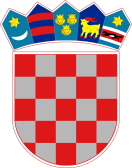 REPUBLIKA HRVATSKAPrateći dokument  za prijevoz vina i drugih proizvoda od grožđa i vina kao otvorene robe (rinfuze)Prateći dokument  za prijevoz vina i drugih proizvoda od grožđa i vina kao otvorene robe (rinfuze)Namjena prijevoza:􀀀 do vinarija radi daljnje prerade     􀀀 izravna prodaja      􀀀 prodaja na prodajnim mjestimaPrateći dokument za količinu proizvoda koja se prevozi:􀀀 do 50 litara       􀀀 50 - 500 litara       􀀀 500 - 1000 litara        􀀀 više od 1000 litaraNamjena prijevoza:􀀀 do vinarija radi daljnje prerade     􀀀 izravna prodaja      􀀀 prodaja na prodajnim mjestimaPrateći dokument za količinu proizvoda koja se prevozi:􀀀 do 50 litara       􀀀 50 - 500 litara       􀀀 500 - 1000 litara        􀀀 više od 1000 litara(2) POŠILJATELJ (OIB, naziv, adresa)(4) PRIMATELJ (OIB, naziv, adresa)(3) Mjesto otpreme:(5) Mjesto isporuke:(6) Prijevoznik(7) Vrsta prijevoza i registracijski broj prijevoznog sredstva:(6) Prijevoznik(7) Vrsta prijevoza i registracijski broj prijevoznog sredstva:(8) Kategorija vinskog proizvoda:(9) Dodatni podaci (boja, sorta):(10) Količina:(11) Vinogradarska zona:(12) Podregija:(8) Kategorija vinskog proizvoda:(9) Dodatni podaci (boja, sorta):(10) Količina:(11) Vinogradarska zona:(12) Podregija:Mjesto i datumMjesto i datum:Potvrđujem otpremu:Potvrđujem primitak: